Ақмола облысы денсаулық сақтау басқармасы жанындағы «Облыстық психикалық денсаулық орталығы» шаруашылық жүргізу құқғындағы мемлекеттік коммуналдық кәсіпорныГосударственное коммунальное предприятие на праве  хозяйственного ведения «Областной центр психического здоровья» при управлении здравоохранения Акмолинской областиОб итогах   работы ГКП на ПХВ «Областной центр психического здоровья» в  2023 году.Об итогах   работы ГКП на ПХВ «Областной центр психического здоровья» в  2023 году.Государственное коммунальное предприятие на праве  хозяйственного ведения «Областной центр психического здоровья» при управлении здравоохранения Акмолинской области осуществляет стационарную специализированную медицинскую помощь лицам с психическими и наркологическими расстройствами. Больница обслуживает нуждающихся в стационарной помощи, проживающих в Акмолинской области, а также больных, нуждающихся в неотложной госпитализации и обязательном лечении, независимо от места постоянного жительства. В соответствии с дорожной картой по развитию службы охраны психического здоровья Акмолинской области, согласно постановлению Акимата Акмолинской области А-2/61 от 31.01.2018г.  проведена  реорганизация Государственного коммунального казенного предприятия «Акмолинская областная психиатрическая больница» при управлении здравоохранения Акмолинской области  в Государственное коммунальное предприятие на праве  хозяйственного ведения «Областной центр психического здоровья» при управлении здравоохранения Акмолинской области путем слияния с ГККП «ОНРЦ» и КГУ «Центр социально-психологической реабилитации наркозависимых лиц». 5 июня 2018 выпущено свидетельство о государственной регистрации Государственное коммунальное предприятие на праве  хозяйственного ведения «Областной центр психического здоровья» при управлении здравоохранения Акмолинской области. Основные виды деятельности ГКП на ПХВ «ОЦПЗ» - стационарная медицинская помощь по специальностям: психиатрия, наркология,  медицинская психология, невропатология, терапия общая, гинекология, фтизиатрия,  физиотерапия. Диагностика: психологическая (экспериментально-психологические обследования), лабораторная (общеклинические исследования, биохимические исследования), функциональная диагностика (ЭЭГ, ЭКГ, ЭхоЭГ).  Экспертиза: психиатрическая (стационарная военная психиатрическая экспертиза призывников,  психиатрическая экспертиза профессиональной пригодности), наркологическая (состояние различных опьянений). Фармацевтическая деятельность. Зубоврачебный кабинет.Структурные подразделения ОЦПЗВ конце отчетного периода в ОЦПЗ 612 круглосуточных коек: 387 психиатрических для взрослых, 20 психиатрических для детей, 65 наркологических для взрослых,  140 наркологических для принудительного лечения. С целью оптимизации в течение 2021 года в ОЦПЗ было поэтапно сокращено 43 койки, в 2022 году сокращено 30 коек, в 2023 с первого июля сокращено 5 наркологических и 5 психиатрических для взрослых. В селе Алексеевка Зерендинского района 257 коек. Из них: 222 психиатрических и  35 наркологических. В городе Степногорск - 165 психиатрических коек. В поселке Селетинское Ерейментауского района (расстояние от г.Кокшетау – 360 км): отделение принудительного лечения на 140 коек В с.Раздольное Зерендинского района 30 коек  для третьего этапа лечения наркологических больных на добровольной основе: социально-психологической реабилитации. До 14 июля 2021 функционировал ЦВАД на 10 коек для осуществления временной адаптации и детоксикации лиц, находящихся в состоянии опьянения (интоксикации) от алкоголя.  В связи с изменением нормативно-правовых актов, услуги по временному содержанию и оказанию специализированной медицинской помощи лицам, находящимся в состоянии алкогольного опьянения (интоксикации) не входят в перечень гарантированного объема бесплатной медицинской помощи, а также не входят в комплексный тариф на одного больного центра психического здоровья. Возмещение затрат на эти услуги в настоящее время не предусмотрены. В связи с этим деятельность ЦВАиД в городе Кокшетау и в городе Степногорск была приостановлена. В июне 2023 года в соответствии с приказом УЗ Акмолинской области №382 адм от 11.07.2023 г., после проведения текущего ремонта помещений деятельность ЦВАД возобновлена в ночное время. Вопрос финансирования данного подразделения в настоящее время не решен.Амбулаторные подразделенияг.Кокшетау: функционирует 2 первичных центра психического здоровья (ПЦПЗ) г. Степногорск: ПЦПЗ№3. Штат сотрудников ПЦПЗ находится в составе ОЦПЗ согласно НПА. Приказом управления здравоохранения Акмолинской области №420-адм. от 30.06.2020 года «О временном перемещении Первичного центра психического здоровья №3», в связи с ремонтом, с 1 июля ПЦПЗ №3 г. Степногорска  перемещено из здания поликлиники в здание Степногорского подразделения ОЦПЗ. На основании приказа управления здравоохранения Акмолинской области №550-адм. от 02.07.2019 года «О процедуре перемещения отделения» со 2 июля 2019 года ПЦПЗ № 2 г. Кокшетау,  временно, в связи с ремонтом, было перемещено из ГКП на ПХВ «Городская поликлиника» в здание Областного центра психического здоровья (г. Кокшетау, ул. Ауельбекова 36), где располагается по настоящее время. На основании приказа управления здравоохранения Акмолинской области №551-адм от 14.09.2020 года с 17.09.2020 г., временно, в связи с ремонтом, было перемещено из ГКП на ПХВ «Городская поликлиника №1 » в здание Областного центра психического здоровья (г. Кокшетау, ул. Ауельбекова 36), где располагается по настоящее время.Кадры  ГКП на ПХВ «Областной центр психического здоровья»4 кварталВ ГКП на ПХВ «Областной центр психического здоровья» 660 сотрудников, из них 50 врачей и 2 провизора, 161 медсестры, 2 фармацевта, 302 младшего медицинского персонала, 143 прочие. Количество физических лиц  в разрезе подразделений.Укомплектованность врачами - 61%,  средним медицинским персоналом-89%Квалификационные категории. Категорийность: врачи – 41 (79%): высшая – 29, первая – 8, вторая- 4; средний мед.персонал – 150 (92%): высшая – 95, первая –39, вторая – 16Анализ работы стационаровЗа 2023  год из всех отделений ОЦПЗ выбыло 2647 пациентов (на 1,8% больше, чем в 2022 году). 1069 из них поступали в плановом порядке, что составляет 40,4% из всех выбывших. 1578 пациента (59,6%)  поступали по экстренным показаниям. Потребление стационарной помощи в 2023 году увеличилось на 3,3% с 235,9 до 243,8 койко-дней на 1000 населения.  Увеличение количества госпитализаций на 2,7% и увеличение оборота койки на 4,9% связано с переводом в 2022 году детского психиатрического отделения в г Кокшетау и сокращением коек. Увеличение по психиатрическому профилю с одновременным уменьшением по наркологическому произошло за счет перераспределения пациентов с алкогольными психозами. После переноса наркологического отделения в с. Алексеевка эти пациенты получают лечение в отделениях психиатрического профиля, поскольку поступают по экстренным показаниям. С целью приближения психиатрической помощи к населению детское отделение перенесено в город Кокшетау, в итоге количество пролеченных в детском отделении увеличилось на 32%, годовая  занятость коек в этом отделении выросла на 12,3% В конце отчетного периода на принудительном лечении в больнице состоят 5 психически больных, совершивших преступления. Нозологическая структура выписанных пациентов ОЦПЗ.По нозологической структуре сохраняется относительно стабильная картина, с преобладанием больных шизофренией, зависимостью от алкоголя  или наркотиков, органическими расстройствами, интоксикационными психозами, умственной отсталостью, без существенных изменений в сравнении с прошлым годом. Увеличение  в группах диагнозов «Умственная отсталость» и «Нарушения психологического развития» связаны с увеличением количества госпитализаций с диагностической целью в детское отделение, которое произошло после переноса детского отделения в г. Кокшетау. Из числа пациентов, заболевания которых связаны с употреблением психоактивных веществ,  32% лечились в стационаре по экстренным показаниям в связи с металкогольными психозами (345 из 1061 пациентов наркологического профиля).Нозологическая структура выписанных пациентов ОЦПЗ.Госпитализации из Районов областиПоступления в стационары психиатрического профиля преобладают из Кокшетау и Степногорска – 51,3%. Среди районов наибольшее количество  поступлений из, Бурабайского, Шортандинского, Зерендинского и Аккольского  районов.Показатели наркологических стационаровВсего в стационары наркологического профиля поступило 640 пациентов, выбыло 652. Уменьшение показателей отделения для добровольного лечения связано с перераспределением пациентов, госпитализированных по экстренным показаниям с металкогольными психозами. Наблюдается увеличение на 24% поступления пациентов наркологического профиля на принудительное лечение. На 12% увеличились койко-дни, проведенные этими пациентами, но, при этом на 20% снизилась средняя длительность пребывания в этом подразделении, в связи со снижением рекомендуемого срока лечения на амбулаторном этапе, иначе увеличение количества пролеченных обошлось бы еще большими затратами на содержание лиц в отделении принудительного лечения.  Статистический анализ за период 2019-2023 показал, что за 5 лет сняты с наркологического учета в связи с ремиссией длительностью 12 месяцев лишь 6% выбывших из отделения принудительного лечения (55 человек).  Длительные сроки госпитализации увеличивают затраты на содержание пациентов, и препятствуют увеличению количества пролеченных, но никак не увеличивают эффективность лечения. Снижение рекомендуемых сроков принудительного лечения позволит увеличить оборот койки и увеличить количество пациентов в ремиссии хотя бы в абсолютных цифрах. Пролеченные  в стационарах наркологические пациенты по районам35% пациентов, пролеченных в наркологических отделениях являются жителями города Кокшетау. Среди пациентов, пролеченных в наркологических отделениях из Аккольского, Сандыктауского, Ерейментауского,  Есильского,  Буландинского, Биржан Сал, Коргалжинского, Егиндыкольского, Жаксынского районов преобладает число направленных на принудительное лечение над числом пациентов, обратившихся на добровольное лечение. Жители отдаленных от города Кокшетау районов предпочитают обращаться за наркологической помощью  в г. АстанаРабота Центров временной адаптации и детоксикацииС 14.07.2021г. по 11.07.2023г. деятельность ЦВАД была приостановлена. В настоящее время ЦВАД в г Кокшетау на 10 коек работает в ночное время. За период работы с 16.07.2023г. по 30.09.2023г. доставлено в ЦВАД:Обзор  внебольничной психиатрической службы Акмолинской области в 2023 годуВ Акмолинской области  медицинская  помощь, на амбулаторном уровне, в сфере  охраны психического здоровья оказывается первичными центрами психического здоровья  (ПЦПЗ) № 1 и № 2 г. Кокшетау,  № 3 г. Степногорска Областного центра психического здоровья  и  20 кабинетами психического здоровья районных больниц и поликлиник. Укомплектованность врачами психиатрами-наркологами в районах области составляет 45,2%. Снижение на 1%.	Отсутствуют врачи психиатры-наркологи в Аршалынском районе (врач уволилась в текущем году в связи с достижением пенсионного возраста), Ерейментауском районе и районе  Биржан Сал.  В 4 районах работают врачи – совместители: Егиндыкольском (0,25), Жаксынском  (0,5), Жаркаинском (0,25), Коргалжынском (0,5). В медицинских организациях Целиноградского района работают также врачи-совместители:  в ТОО «Жанұя» (0,5), Клиника Эндохирургии (0,25),  Городская поликлиника № 1 Косшы (0,25). 100% укомплектованность врачами психиатрами-наркологами в 10 районах (Аккольский,  Астраханский, Атбасарский, Буландинский, Бурабайский,  Есильский, Зерендинский , Сандыктауский,  Шортандинский, Целиноградский).Эпидемиологические показатели:	Число лиц, с впервые в жизни установленными психическими и поведенческими расстройствами  по области в сравнении с аналогичным периодом 2022  года  выросло на 28%, и составляет 552  случая (2022 г. –430), соответственно, показатель первичной заболеваемости увеличился на 28% и составил на 100 тыс. населения  70,0 (54,7 в 2022 г.). Увеличение заболеваемости в Аккольском районе  до 186,9  (36,6  в 2022 г.) отмечается за счёт пациентов, взятых на учёт с впервые в жизни  установленным диагнозом, содержащихся в  учреждениях уголовно-исполнительной системы (ЕЦ 166/18, ЕЦ 166/11), так как согласно  Указу Президента Республики Казахстан от 19 июля 2021 года № 622 «О мерах по дальнейшему совершенствованию системы государственного управления Республики Казахстан» медицинское обеспечение с 1 января 2023 года в отношении лиц, содержащихся в учреждениях уголовно-исполнительной системы передано в Министерство здравоохранения. Отмечается увеличение показателя заболеваемости среди подросткового населения с 44,2 в 2022 году до 104,3 в 2023 году. Резкое увеличение показателя не объективно отражает увеличение, поскольку связано с низким числом в абсолютных значениях (12 человек в 2022 и 33 - в 2023году по области), которых недостаточно для достоверной оценки методами статистического анализа. По г. Кокшетау заболеваемость психическими и поведенческими расстройствами увеличилась (на 45%) и составляет  95,8 на 100 тыс. (65,9– 2022 г.), что отражает улучшение выявляемости психических расстройств.Первичная заболеваемость психическими и поведенческими расстройствами населения в разрезе КПЗ районов  и ПЦПЗ г. Кокшетау и  г. Степногорска представлена в таблице № 1. Число выявленных в разрезе районов представлено в таблице № 2.За отчетный период контингент больных с психическими и поведенческими расстройствами незначительно вырос  с 8 760 до 8 844 и составил по области на 100 тыс. населения 1122,1 (1114,1 в 2022 г.) (таблица № 3).	Из года в год остается высоким показатель болезненности   в ряде районов,  в сравнении со среднеобластным показателем: - Аккольский – 1744,0 (1606,7-2022 год), - Буландинский – 1618,2  (1652,9– 2022 год), - Егиндыкольский –1804,4 (1746,2 – 2022 год),  - Ерментауский  - 1327,0 (1364,5 – 2022 год),- Сандыктауский – 1361,8 (1338,0 – 2022 год),- г. Степногорск – 1607,0 (1681,1 - 2022 год).По г. Кокшетау   контингент больных с психическими и поведенческими расстройствами  вырос с 1609 до 1747 человек, показатель болезненности составил  на 100 тыс. населения 909,2 (848,3 в 2022 г.). Увеличение на 7%.За отчетный период снято с психиатрического учета больных по области – 727 человек (2022 г.- 646).  Снято с учета по причине выздоровления или стойкого улучшения – 118 человека (123 – 2022г.). Число лиц, снятых с улучшением на 100 больных, состоящих под наблюдением, в сравнении с аналогичным периодом прошлого года составляет 1,3 (1,4 - 2022г.), из них по г. Кокшетау 0,6 и 1,3 соответственно (таблица № 4). Из числа лиц, состоящих на учете по области,  1 412 женщин фертильного возраста, из них имеют абсолютные противопоказания к беременности 774. По г. Кокшетау  состоит 250  женщин в возрасте от 15-49 лет, из которых 175 имеют абсолютные противопоказания к беременности.На 31.12.2023г. по области  состоит на учёте  6 беременных  женщин с психическими и поведенческими расстройствами. Лечебно - профилактическая деятельность:На 1 января  2024 года из 5 146 больных,  состоящих на диспансерном учете в психиатрических кабинетах районов,  получают лекарственные препараты по рецептам, отпускаемым бесплатно – 1 330 человека, т. е. 25,8%. По городу Степногорску из 1040  больных, состоящих на учете -  241 больных (23,2%) получают лечение по АЛО.Из 1747 больных, состоящих на учете по городу Кокшетау -  827 больных (47,3%).В соответствии с данными автоматизированной программы ИСЛО за 12 месяцев  2023  года  по области отпущено  психотропных  препаратов на сумму 211 512 316,31  тенге (223 971 358, 53 тенге – 2022 г.). Показатель первичного выхода на  инвалидность на 100 больных,  состоящих на учете, по области за 12  месяцев   2023 года  составил 3,9,  в  2022 году – 3,1. Всего по области в психиатрических кабинетах районов, ПЦПЗ г. Степногорска и г. Кокшетау состоит 4 557  инвалида, что составляет 57,4 % от общего числа состоящих на учете:В области на 01.01.2024г. года  функционирует 4 Центра оказания специальных социальных услуг  для психических больных старше 18 лет, где находятся 861 человек и 1 ЦОССУ для детей и подростков в г. Кокшетау, где находится 50  несовершеннолетний. Однако, имеющихся ЦОССУ не достаточно и  на сегодняшний день, очередь в ЦОССУ по области составляет более 100 человек.Психические и поведенческие расстройствав результате употребления ПАВ  за 12 месяцев 2023 годаВсего по области состоит на учете 5742 больных, из них женщин 1286, подростков 1, детей 0. В сравнении с 12 месяцев 2022 года произошло увеличение всего количества лиц, состоящих на учете на 75 человека, в том числе с наркоманией на 29 человек. Увеличение в основном произошло в результате постановки на учёт пациентов, содержащихся в  учреждениях уголовно-исполнительной системы (ЕЦ 166/4, ЕЦ166/18, ЕЦ 166/11, ЕЦ 166/25), так как согласно  Указу Президента Республики Казахстан от 19 июля 2021 года № 622 «О мерах по дальнейшему совершенствованию системы государственного управления Республики Казахстан» медицинское обеспечение с 1 января 2023 года в отношении лиц, содержащихся в учреждениях уголовно-исполнительной системы передано в Министерство здравоохранения.Болезненность и заболеваемость (наркологический профиль)Отмечается увеличение на 20,7% заболеваемости вследствие употребления ПАВ по области с 70,1 до 84,6 на 100 тыс. населения (551 человек за 12 мес. 2022 и 667 человека за 12 мес. 2023). Заболеваемость ПАВ среди подростков и детей составляет 0 на 100тыс. населения. За отчетный период снято с учета 997 человек, 493 из них в связи с длительной ремиссией. Болезненность ПАВ увеличилось на 1,1%: с 720,8  до 728,5 на 100тыс. населения (5667 и 5742 человек соответственно). Болезненность среди подростков уменьшилась с 3,7 до 3,2 на 100 тыс. населения (1 человек).  Болезненность среди детей составляет 0,0 на 100тыс. население.Психические и поведенческие расстройства в результате употребления алкоголя.За  12 мес.  2022 г.  на учет с диагнозом алкоголизм взято впервые 625 (за 12 мес. 2022 года - 510). Наблюдается увеличение заболеваемости алкоголизмом  по области на 22,2%:  с 64,9 до 79,3 на 100 тыс. населения. Отчасти это связано с внесением изменений в правила динамического наблюдения, куда был внесен пункт о том, что лица перенесшие психотические расстройства вследствие употребления ПАВ и лица, отбывающие наказание которым суд постановил назначить лечение от зависимости, берутся на учет без их согласия.  Областной показатель заболеваемости алкоголизмом среди подростков и детей составляет 0 на 100 тыс. населения.  	Отмечается увеличение болезненности алкоголизмом по области на 0,6%. от  670,6 до 674,8 на 100тыс. населения (5319чел.). Психические и поведенческие расстройства в результате употребления наркотических веществ.Всего по области состоит на учете 423 наркозависимых лиц, из них женщин 35, подростков -0, дети -0. За  12 месяцев 2023 года  на учет взято – 131, из них впервые - 42. Областной показатель заболеваемости наркоманией увеличился на 1,9%: 5,2 до 5,3 на 100тыс. населения. Заболеваемости наркоманией среди подростков и детей не наблюдается. Нет состоящих на учете с диагнозом наркомания в районе имени Биржан сал, Егиндыкольском, Ерейментауском, Есильском, Коргалжинском, Сандыктауском районах.Областной показатель болезненности наркоманией увеличился на 7,2%: с 50,1 до 53,7 на 100тыс. населения (394 и 423человек соответственно) Подростков и детей с наркоманией в настоящее время  на учете не состоят.  Заболеваемость и болезненность ППР в результате употребления ПАВ в разрезе районовРабота кабинетов медицинского освидетельствование на опьянениеКоличество проведенных освидетельствований на различные опьянения увеличилась на 25,8%.  Доля положительных результатов на опьянение составила 50,3%, факт употребления алкоголя, наркотических средств или психотропных веществ 8%.  В прошлом году за тот же период, доля положительных 62,4%, факт употребления алкоголя, наркотических средств или психотропных веществ 11,1%. Таким образом, увеличилась нагрузка на кабинет освидетельствования за счет лиц,  доставленных трезвыми. Профилактическая работа по превенции суицида среди подростков. Ежемесячно составляется аналитическая справка по результатам мониторинга завершенных и незавершенных суицидов в области. С целью проверки достоверности и точности учета  ежеквартально производится межведомственная сверка известных здравоохранению  случаев завершенных и незавершенных суицидов среди детей и подростков с данными комитета правой статистики, областного отдела образования, прокуратуры области и  ДВД.Для оказания экстренной психологической, психотерапевтической и суицидологической помощи лицам, с кризисными состояниями  организована круглосуточная работа телефона доверия с дежурными психологами ориентированными на психологическую и психотерапевтическую помощь. Номер телефона психологической помощи 8(7162) 55 16 48. Информация о номере телефона отправлена в организации ПМСП  области, а также в организации образования. О службе поддержки пациентов и внутренней экспертизы качества медицинских услугРабота СППВК ГКП организована в июне 2018 года.  Для организации и проведения внутренней экспертизы качества медицинских услуг создана организационная структура внутреннего аудита в соответствии с приказом главного врача. В октябре  2020 г. в штат ОЦПЗ дополнительно принят врач эксперт. С персоналом проводится инструктаж Закона РК № 221-III «О порядке рассмотрения обращений физических и юридических лиц», Кодекса РК «О здоровье народа и системе здравоохранения».  СПП ВК составлен и утвержден главным врачом алгоритм рассмотрения жалоб, алгоритм изъятия корреспонденции из ящиков обращений. Имеются приказы руководителя предприятия по составу комиссии, по изъятию обращений, протоколы заседаний комиссии по рассмотрению обращений, анализу актов экспертиз медицинских документов. Основными темами проверок СППВК являются качество медицинской помощи, выявление фактов нарушения порядка оказания медицинской помощи, безопасность применения медицинских изделий и лекарственных средств, обеспечение соблюдения санитарно-эпидемиологических норм, а также соблюдение прав пациентовВсе письменные и устные обращения граждан регистрируются в журнале обращений, принимаются меры по решению проблем пациентов на месте по мере их появления и в срок, не превышающий 5 календарных дней.  Жалобы и обращенияПосредством портала «E-Otinish» зарегистрировано 59 обращений. Из них по структуре обращения 25 зарегистрировано в качестве «заявления», 10 адвокатских запроса, 2 по вопросам госзакупок,  3 запроса, 14 из них оформлено в структуру «жалобы»,  3  сообщения, 1 уведомление, 1 обращение. Отдельно стоит отметить, что структура восьми жалоб состоит из одной жалобы. То есть содержание жалобы идентично, более того 5 из них по техническим причинам не загрузилась, были поданы повторно с приложением жалобы. Суть данной жалобы поданной гражданином по вопросам медицинского освидетельствования для установления факта употребления психоактивного вещества и состояния опьянения. По доводам указанным в жалобе были предоставлены разъяснения в развернутом виде. А требования заявителя не были удовлетворены поскольку, в соответствии законодательствам РК (КоАП РК), административная процедура подлежала прекращению в связи с ранее вынесенными вступивших в законную силу судебными актами.В отделения в местах наибольшей визуальной доступности установлены "Почтовые ящики для обращений физических и юридических лиц». Изъятие обращений производится по утвержденному графику и по мере поступления корреспонденции. За 12 месяцев 1 письменное обращение  с выражением благодарности сотрудникам АОПЦЗ. Обеспечена визуальная доступность информационно-разъяснительной информаций (имеется стенд, выпущены буклеты для пациентов). Население информировано о Службе поддержки пациента через СМИ, имеется сайт www.akmol-psih.kzЕдиная телефонная консультативная служба реорганизована как  саll центр на областном уровне. Во всех структурных подразделениях, а также в регистратуре и в приемном покое имеются информационные стенды о путях доступа пациента к Службе поддержки пациентов и внутреннего контроля в ЛПО с телефонами. По КМИС ДАМУМЕД  проводится мониторинг отзывов пациента на постоянной основе, направленный на изучение качества предоставляемых услуг. Зарегистрировано 197 обращений, 6 из них с негативным отзывом (4 не был на приеме в указанное время, 2 грубость медперсонала на приеме). Обратившимся даны разъяснения, повторных обращений нет. В соответствии с распоряжением ОУЗ  в 4 квартале проведены лекции на тему «Деонтологичекие принципы в работе медицинского персонала» и  «Международные цели безопасности».Мониторируемые показатели:А) краткосрочное пребывание больного менее 3 дней: 10 пациентов, в том числе по стационару с. Алексеевка 6, г.Степногорск 4. Причины краткосрочного пребывания:самовольный уход из стационара 3,перевод в другой стационар 6, летальный исход 1 Б) повторная госпитализация в течении месяца после предыдущей выписки из стационара- 95 больных, в том числе по стационару с. Алексеевка 56,  по стационару г.Степногорска 39. Причины регоспитализации: отсутствие контроля за лечением со стороны родственников 71, отказа от приема ЛС в домашних условиях 12, употребление наркотиков и алкоголя 9, краткосрочное лечение вследствие отказа родственников от лечения в стационаре 3.В) летальные исходы больных в стационарах 5 (2022г-3).Совместно с юристом проводится работа по оформлению больных в МСУ. Направлено в МСУ 15 больных,   на очереди 59 больных по стационарам.                                                       Штрафные санкцииВсего 38 (в 2022г.-9) случаев штрафных санкций по медицинским картам. По критерию 6.4-несоблюдения стандартов оказания мед. помощи/положения о деятельности организаций здравоохранения 37 и по критерию 4.0 - необоснованной повторной госпитализации 1. Сумма штрафных санкций 1957261,55т. По 7 случаям штрафных санкций направлены письма в ФСМС о несогласии вынесенных решений и возврате средств по вынесенным санкциям, возврата нет. Вынесенные замечания анализируются, направляется информация по подразделениям стационара, проведена Zoom конференция с врачами стационаров.Лидирует в абсолютных значениях штрафных санкций  стационар г.Степногорска,  затем с. Алексеевка. В заключениях экспертов ФОМС указывается, что больным с сопутствующими заболеваниями не проводится обследование, консультации профильных специалистов, превышение длительности пребывания при оказании медико-социальной помощи, необоснованная повторная госпитализация, не соблюдаются протокола диагностики и лечения заболевания (в большинстве случаев речь идет о сопутствующих соматических заболеваниях либо отсутствии ЭЭГ пациентов с хроническим заболеванием, диагноз которых уже был подтвержден ранее)С 18.04. по 28.04.23г. проведен 1 этап проактивного  мониторинга специалистом филиала по Акмолинской области НАО «ФСМС». В 50 мониторируемых мед.карт зарегистрирован 1 случай по коду 2.2 и 9 случаев по коду 6.4. Составлен план работы по устранению выявленных дефектов. По результатам 2 этапа мониторинга с 11.05. по 27.06 23г. неисполненных пунктов нет.Проверка медицинских карт стационарных больных проводилась ретроспективным методом. В бумажной версии проверено 480 (9,4%), в электронной версии 2646 (100%) выписанных больных. В ходе проверок отклонено 401(15,2%) медицинских карт с замечаниями по электронной версии, в том числе по абсолютному показателю стационар, с. Алексеевка 212(52,9%), г. Степногорск 168 (41,9%), стационару с. Селета 21 (5,2%) от всех замечаний и по относительному показателю стационар г. Степногорска 20,7%, с. Алексеевки 17,6%Данные показывают, что в 44,1%  вынесены замечания по критерию качества ведения медицинской документации,  18,9%,  по критерию правильности, своевременности и обоснованности выставленного клинического диагноза (отсутствие предварительных диагнозов при осмотре в приемном покое и первичном осмотре врача) диагнозов,  15,9% с полнотой и обоснованностью проведения диагностических мероприятий ( несоблюдения ПДЛ). Улучшился показатель  своевременности и качества консультаций профильных специалистов с 9,6 в 2022 г. до 6,2% в 2023г. Информация по дефектам мед. карт предоставляется заведующим отделений для проведения заседаний комиссий по качеству.В частности, при длительном алкогольном анамнезе и развитии алкогольной кардиомиопатии не проводится консультация кардиолога, недооценка тяжести сопутствующей патологии при госпитализации на уровне приемного отделения, несоблюдение динамического наблюдения за больными, гипердиагностика сопутствующей патологии врачами консультантами, невыполнение рекомендаций врачей консультантов по обследованию, при отказе больных от продолжения лечения не проводятся соответствующие записи в мед. картах.Материально – техническая база за 2023г.         За 12 месяцев  2023 г было приобретено товаров и материалов, основных средств на сумму  83447,6 т.т.        Фактические расходы на продукты питания составили –  219 705,8 т.т. стоимость  1 койко-дня по питанию: фактические расходы – 1 143,55 тенге.при плане – 1201,27 тенге.       Фактические расходы по медикаментам составили – 140 315,7 т.т. стоимость 1 койко-дня по медикаментам: фактические расходы – 730,33 тенге.при плане – 829,42 тенге.        Кредиторская задолженность  на 1 января   2024г отсутствует.Проблемные вопросы-ЦВАД и медицинское освидетельствование на опьянение происходит за счёт основных средств ОЦПЗ и не возмещается из ФОМС.-Очередь в центры оказания специальных социальных услуг (ЦОССУ) в настоящее время более 110 человек по области. Продвижение очереди приблизительно 30 человек в год, при этом из стационаров переводятся в ЦОССУ лишь 12-15 человек в год, но на их место приходят новые пациенты, выписка которых невозможна по социальным причинам.  В настоящее время в стационарах ОЦПЗ пребывают лишь по социальным показаниям 60 человек, из них 30 ожидают очередь в ЦОССУ, остальные на этапе оформления документов.  -Очень низкая зарплата младшего медперсонала, привела к значительному дефициту кадров санитаров и санитарок.-Сложности связанные с работой  в многочисленных разрозненных информационных системах которые являются обязательными для медучреждений, не только увеличивают нагрузку на сотрудников но и затраты на оплату их услуг. Некачественная работа информационной системы КМИС Даму: неверные отчётные выгрузки, отсутствие настроек для психиатрической специфики несмотря на неоднократные обращение к руководству «ДАМУ». 
-Необходимо поднимать вопрос о передаче ЦВАД и отделений принудительного лечения от алкоголизма и наркомании в ведение МВД, поскольку основная функция этих подразделений это изоляция от общества. Эффективность принудительного лечения крайне низкая и не соответствует затратам, которые несет  здравоохранение.-Требуется новый автобус для доставки сотрудников из г Кокшетау в с.Алексеевка и с Раздольное.-⁠Требуются новые ассенизаторские машины 2 шт, для с.Алексеевки и Раздольное
-Требуется новая грузовая машина для хозяйственных нужд с. Алексеевка
-⁠Требуется новый санитарный транспорт повышенной проходимости для доставки пациентов на консультации в лечебные учреждения г.Кокшетау.
-⁠В здании ЦВАДа требуется капитальный ремонт.Задачи на 2023 год.Для приведения принципа наблюдения в соответствие с      реструктуризированным порядком динамического наблюдения психиатрических и наркологических больных ожидается внесение на республиканском уровне изменений в регистрах психически больных и зависимых от ПАВСтационар с. Алексеевка:-Необходимо восстановление во всех корпусах вентиляции;-Капитальный ремонт котельной с заменой котлов, здания пищеблока с заменой варочного оборудования.-Необходим капитальный  ремонт ограждения по периметру  всей территории больницы.-Требуется капитальный ремонт отделений, фасада главного корпуса больницы.-Рассматривается возможность постройки переходов между лечебными корпусами.-Благоустройство территории стационара.Стационар г. Степногорск:-Требуется капитальный ремонт отделений больницы, фасада зданий, капитальный ремонт внутренних и наружных инженерных сетей водоснабжения и канализации, электроснабжения.- Необходим капитальный  ремонт ограждения по периметру  всей территории Стационар с. Селетинское- Требуется строительство сплошного ограждения со всеми элементами охраны, сигнализации, освещения.-Рассмотреть возможность возобновления  охраны отделения принудительного лечения ОЦПЗ силами сотрудников МВД или другими охранными структурами-Необходимо  приобрести ассенизаторскую машину и автоцистерну для довоза воды.-Требуется капитальный ремонт отделений больницы, фасада зданий, капитальный ремонт внутренних и наружных инженерных сетей водоснабжения и канализации, электроснабжения, системы отопления. -Рассмотреть возможность организации централизованного водоснабжения «отделения принудительного лечения ОЦПЗ»Стационар г. Кокшетау-Требуется капитальный ремонт отделений, фасада здания,  капитальный ремонт внутренних и наружных инженерных сетей водоснабжения и канализации, электроснабжения.Стационар п. Раздольное-Требуется капитальный ремонт отделений больницы, фасада здания,       капитальный ремонт внутренних и наружных инженерных сетей водоснабжения и канализации, электроснабжения.Приложения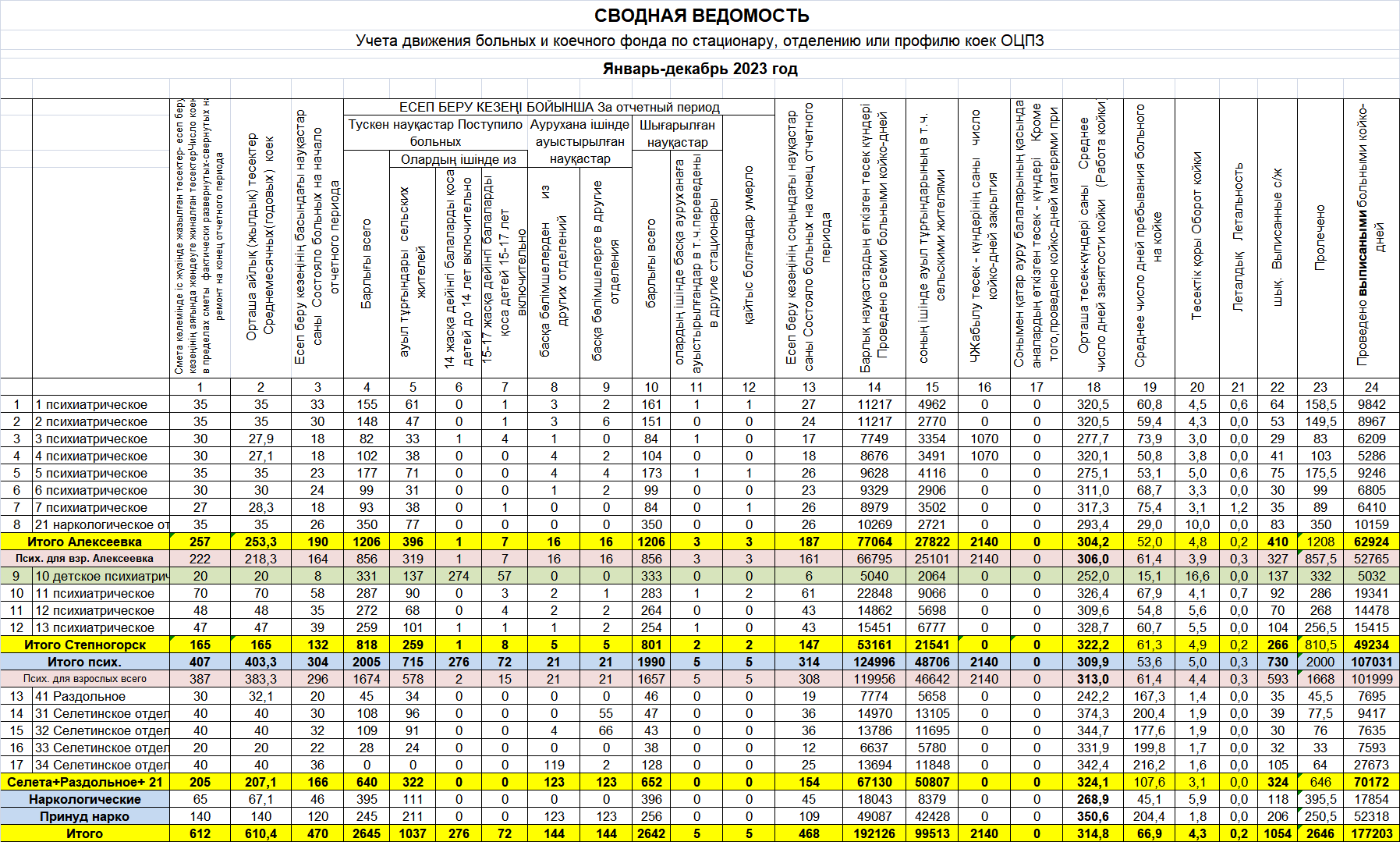 Таблица № 3 Болезненность психическими и поведенческими расстройствами за 12 месяцев 2023 года в сравнении с 12 месяцами 2022 года по Акмолинской областиПредусмотрено штатным расписанием:Занято:Физ. Лица:Всего сотрудников803772,75660Врачи8575,2552Средний мед.персонал183,75171,5163Младший мед.персонал327,25327302Административно хозяйственный  персонал207199143Подразделения \ Физические лицаВрачиСредний мед. персоналСанитарыПрочий персоналвсегоОтделения  п. Алексеевка157415755301Отделения г. Степногорск8+1 провизор388320150Первичный центр психического здоровья  12123431Отделения г. Кокшетау9 + 1 провизор18112665Отделения принудительного лечения п. Селета620462193Отделения реабилитации с. Раздольное0111719ЦВАД11Кол-во физических лицквалификационные категорииквалификационные категорииквалификационные категорииКол-во физических лицВысшаяПерваяВтораяВрачи522984Средние медработники163953916ПоказательВсегоВсегоВсегоПсихиатрические стационарыПсихиатрические стационарыПсихиатрические стационарыНаркологические стационарыНаркологические стационарыНаркологические стационарыПоказатель2022 г.2023 г. (%)2022 г.2023 г.(%)2022 г.2023 г.%)Коечный фонд (среднегодовой)630,6610,4-3,2416403,3-3,1214,8207,1-3,6Проведено койко-дней185508192126+3,6124616124996+0,36089267130+10,2Поступило больных25752645+2,719012005+5,5674640-5,0Из них сельские10321037+0,5723715-1,1309322+4,2Выбыло больных26012647+1,819101995+4,5691652-5,6Из них сельские10561054-0,2742730-1,6314324+3,2Пролеченные случаи25882646+2,2190620004,9682,5646-5,3среднее число занятости  койки (работа койки)294,2314,8+7,0299,7309,9+3,4283,5324,1+14,3Оборот койки4,14,3+4,94,65+8,73,23,1-3,1Средняя длительность пребывания больного на койке70,466,9-5,058,853,6-8,8102,5107,6+5,0Летальность0,30,20,30,30,40ДиагнозМКБ1012 месяцев2022 года12 месяцев2022 года12 месяцев 2023 года12 месяцев 2023 годаОрганические психические расстройства, включая симптоматические расстройстваF027810,7%27110,2%Психические и поведенческие расстройства вследствие употребления  алкоголяF1084532,5%91534,6%из них психозы33012,7%34513,0%зависимость51519,8%57021,5%Психические и поведенческие расстройства вследствие употребления наркотических ПАВF11-191556,0%1465,5%Шизофрения, шизотипические состояния и  бредовые расстройстваF275729,1%67925,7%Аффективные расстройстваF3361,4%331,2%Невротические расстройства, связанные со стрессом и соматоформными расстройствамиF4140,5%210,8%Поведенческие синдромы связанные с физиологическими нарушениями и физическими факторамиF530,1%60,2%Расстройства личности и поведенческие расстройства у взрослыхF6170,7%180,7%Умственная отсталостьF734913,4%33112,5%Нарушения психологического развитияF81023,9%1646,2%Поведенческие и эмоциональные расстройства, начинающиеся в детском и подростковом возрастахF9220,8%261,0%ОбследованиеZ230,9%371.4%Итого26012647Район12 месяцев 2022 года12 месяцев 2022 года12 месяцев 2022 года12 месяцев 2022 года12 месяцев 2023 года12 месяцев 2023 года12 месяцев 2023 года12 месяцев 2023 года12 месяцев 2023 годаРайонАлексеевкаСтепногорскВсегоВсегоАлексеевкаСтепногорскКокшетау(детское)ВсегоВсегоКокшетау473247524,9%403415856528,2%Степногорск3339943222,7%44382146323,1%Бурабайский12611276,7%1070341417,0%Шортандинский61711779,3%5114111306,5%Зерендинский11721196,2%1180111296,4%Аккольский2558834,4%26717864,3%Буландинский3130613,2%115511773,8%Целиноградский1625412,2%63619613,0%Атбасарский641653,4%49010592,9%Ерейментауский1436502,6%2476552,7%Сандыктауский660663,5%4701482,4%Аршалынский420241,3%1267341,7%Астраханский1518331,7%2238331,6%Есильский360361,9%2604301,5%Иногородние1522371,9%11180291,4%Биржан Сал181191,0%1525221,1%Жаксынский190191,0%815140,7%Жаркаинский221231,2%1212150,7%Егиндыкольский6060,3%70180,4%Коргалжынский2680,4%06060,3%Всего:110879319018568183312005Показатель21 отделение(добровольно)21 отделение(добровольно)21 отделение(добровольно)с.Раздольноес.Раздольноес.Раздольноес .Селетинское(принудительное)с .Селетинское(принудительное)с .Селетинское(принудительное)Показатель2022г.2023г.Δ2022г.2023г.Δ2022г.2023г.ΔКоечный фонд (среднегодовой)39,835-12%3532,1-8%1401400%Проведено койко-дней1026210269+0,1%68277774+14%4380349087+12%Поступило больных430350-19%4745-4%197245+24%Из них сельские12677-39%2534+36%158212+34%Выбыло больных437350-20%4846-4%206256+24%Из них сельские12783-35%2535+40%162206+27%Пролеченные случаи433,5350-19%47,545,5-4%201,5250,5+24%Работа койки (дни)257,8293,4+14%195,1242,2+24%312,9350,6+12%Оборот койки10,910,0-8%1,41,40%1,41,8+29%Средняя длительность пребывания больного на койке23,829,0+22%160,2167,3+4,4%256,0204,4-20%Летальность0,700000Район2022 год2022 год2022 год2022 год2022 год2023 год2023 год2023 год2023 год2023 годРайонНарк. отд.(21)РаздольноеСелетинскоеВсегоВсегоНарк. отд.(21)РаздольноеСелетинскоеВсегоВсегоКокшетау271233432847,5%167115122935,1%Бурабайский р-н.737169613,9%8691811317,3%Атбасарский р-н.18215355,1%17327477,2%Зерендинский р-н.2113344,9%15224416,3%Степногорск1347243,5%18318396%Сандыктауский р-н.917263,8%1015253,8%Целиноградский р-н.319223,2%123243,7%Аккольский р-н.324273,9%6211192,9%Шортандинский р-н.5160,9%1036192,9%Ерейментауский р-н.3116202,9%312152,3%Буландинский р-н.5112182,6%410142,1%Есильский р-н.114152,2%311142,1%Прочие иногородние39121,7%12121,8%Астраханский р-н.4371,0%21581,2%Аршалынский р-н.1230,4%5271,0%Биржан Сал р-н.1450,7%1671,0%Жаксынский р-н.220,3%660,9%Егиндыкольский р-н.1340,6%550,8%Коргалжынский р-н.550,7%550,8%Жаркаинский р-н.220,3%2130,5%Всего:4374820669135046256652Доставлено всего                 17961796  Из них: мужчины:160089,1%              женщины 19610,9% Доставлены:     сотрудниками УВД53129,6%                            сотрудниками УИП 120967,3%                           по  скорой помощи                              по самообращению                            прочие -                         563,1% Из доставленных:                                        а) состояние алкогольного опьянения в легкой степени 40022,3%   б) состояние алкогольного опьянения в средней  степени 136776,1%   в) состояние алкогольного опьянения в тяжелой  степени г) трезв110,61%д) установлен факт употребление 170,94%е) отказ от освидетельствования10,05% Из доставленных                           - помещено 134174,7%   мужчины1203              женщины 138                         - отказано                     45525,3%Из отказанных в госпитализации:   легкая степень опьянения                  400   суицидальные попытки                     3   психомоторное возбуждение                в анамнезе судороги – ЧМТ                  Прочее (беременность, сопутствующие заболевания и т.д.)9   Соматические заболевания            5Тяжелая степень алкогольного опьяненияТрезв11Установлен факт употребления17Забран сотрудниками5Отказ от освидетельствовании4Отказался от помещения1Число инвалидов по психическим заболеваниям на 31 декабря 2023 годаЧисло инвалидов по психическим заболеваниям на 31 декабря 2023 годаЧисло инвалидов по психическим заболеваниям на 31 декабря 2023 годаЧисло инвалидов по психическим заболеваниям на 31 декабря 2023 годаЧисло инвалидов по психическим заболеваниям на 31 декабря 2023 годаЧисло инвалидов по психическим заболеваниям на 31 декабря 2023 годачисло лиц первично признанных инвалидами за 12 месяцев 2022 года по психическим заболеваниямчисло лиц первично признанных инвалидами за 12 месяцев 2022 года по психическим заболеваниямчисло лиц первично признанных инвалидами за 12 месяцев 2023 года по психическим заболеваниямчисло лиц первично признанных инвалидами за 12 месяцев 2023 года по психическим заболеваниямрайонывсего1 группа2 группа3 группадети инвалидыабс. на 100 состоящихабс. на 100 состоящихрайонывсего1 группа2 группа3 группадети инвалидыабс. на 100 состоящихабс. на 100 состоящихАккольский15711108191982,0102,4Аршалынский122158119731,231,3Астраханский13915100131120,952,2Атбасарский293281933141122,7173,9Биржан - сал1537118161242,373,9Буландинский242161723123102,1143,0Бурабайский440313075250243,4283,9Егиндыкольский503349422,111,1Ерейментауский1351191141961,782,3Есильский1469100231494,283,8Жаксынский11569111731,953,2Жаркаинский104570151463,6106,2Зерендинский18516136201341,261,9Коргалжинский452353522,934,8Сандыктауский17315121241351,851,8Целиноградский21418151222392,030,7Жануя242143538,136,7Клиника Эндохирургии512200,0228,6Городская поликлиника № 1 Косшы15281400,0312,0Шортандинский16617105242051,682,4г.Степногорск480333204384433,9464,4г.Кокшетау11547468396301845,21126,4По области455733730404896912443,13073,9(абс.)ВсегоВсегоЖенщиныЖенщиныПодросткиПодросткиДетиДети(абс.)12 мес  2022 12 мес  2023 12 мес  202212 мес  202312 мес  2022 12 мес  2023 12 мес  2022 12 мес  2023 Число лиц, состоящих на  учете, всего:566757421300128611Из них с алкоголизмом527353191261125111наркоманией3944233935опиоидной1621821617канабиноидной434221сочетанные1451521312употребление седативных и снотворных средств12употреблением других стимуляторов (экстази)363885с токсикоманией77На 100 тыс. населенияВсегоВсегоВсегоПодросткиПодросткиПодросткиДетиДетиНа 100 тыс. населения12 мес  202212 мес  2023Δ(%)12 мес  2022 12 мес  2023Δ(%)12 мес  2022 12 мес  2023 Заболеваемость70,184,6+20,700-10000Из них: алкоголизмом64,979,3+22,200-10000наркоманией5,25,3+1,9000Болезненность720,8728,5+1,13,73,2-13,500Из них: алкоголизмом670,6674,8+0,63,73,2-13,500наркоманией50,153,7+7,200РайоныВсего состоитВсего состоитЗа 12 мес. 2022гЗа 12 мес. 2022гЗа 12 мес. 2023гЗа 12 мес. 2023г2022год2023годЗаболеваемостьБолезненностьЗаболеваемостьБолезненностьЕгиндыкольский757837,21393,3133,01481,5Атбасарский48851573,11114,2166,61191,3г.Степногорск72869362,71113,671,11070,8Аккольский224244150,5911,178,91013,2Бурабайский63766385,3890,3105,3930,9Зерендинский289314164,4819,3183,5900,4г.Кокшетау1558160278,0821,4115,0833,7Биржан сал9710267,2724,2106,4775,2Шортандинский21420650,5772,473,1752,6Жаксынский130118147,5799,043,9739,5Аршалинский15618416,1629,828,1738,6Ерементауский18317641,6691,761,7678,9Есильский133133104,3630,6106,6644,3Буландинский191185108,6648,278,7632,9Астраханский123121139,4612,460,8613,0Сандыктауский13011124,4634,874,0547,7Коргалжинский413681,3555,4110,7498,4Жаркаинский394323,1299,847,4339,7Целиноградский23021719,2316,217,6294,1г.Косшы11,9КМСК "Жанұя"10,02,00,0Филиал ТОО "Клиника Эндохирургия"000,00,0Итого по области4596471970,1720,884,6728,5Проведено экспертиз За  2022годЗа  2022годЗа  2023 годЗа  2023 годВсего доставлено17710177102228822288Алкогольное опьянение1076360,81085848,7установлен факт употребления алкоголя16699,414816,7Наркотическое опьянение2931,63511,6факт употребления наркотических средств или психотропных веществ3051,72931,3Таблица № 1Таблица № 1Таблица № 1Таблица № 1Таблица № 1Таблица № 1Таблица № 1Таблица № 1Таблица № 1Таблица № 1Таблица № 1Таблица № 1Таблица № 1Таблица № 1Таблица № 1Таблица № 1Таблица № 1Таблица № 1Таблица № 1Таблица № 1Таблица № 1Таблица № 1Таблица № 1Таблица № 1Таблица № 1Таблица № 1Таблица № 1Таблица № 1Первичная заболеваемость психическими и поведенческими расстройствами населения по Акмолинской области за 12 месяцев  2023 года в сравнении с 12 месяцами 2022 годаПервичная заболеваемость психическими и поведенческими расстройствами населения по Акмолинской области за 12 месяцев  2023 года в сравнении с 12 месяцами 2022 годаПервичная заболеваемость психическими и поведенческими расстройствами населения по Акмолинской области за 12 месяцев  2023 года в сравнении с 12 месяцами 2022 годаПервичная заболеваемость психическими и поведенческими расстройствами населения по Акмолинской области за 12 месяцев  2023 года в сравнении с 12 месяцами 2022 годаПервичная заболеваемость психическими и поведенческими расстройствами населения по Акмолинской области за 12 месяцев  2023 года в сравнении с 12 месяцами 2022 годаПервичная заболеваемость психическими и поведенческими расстройствами населения по Акмолинской области за 12 месяцев  2023 года в сравнении с 12 месяцами 2022 годаПервичная заболеваемость психическими и поведенческими расстройствами населения по Акмолинской области за 12 месяцев  2023 года в сравнении с 12 месяцами 2022 годаПервичная заболеваемость психическими и поведенческими расстройствами населения по Акмолинской области за 12 месяцев  2023 года в сравнении с 12 месяцами 2022 годаПервичная заболеваемость психическими и поведенческими расстройствами населения по Акмолинской области за 12 месяцев  2023 года в сравнении с 12 месяцами 2022 годаПервичная заболеваемость психическими и поведенческими расстройствами населения по Акмолинской области за 12 месяцев  2023 года в сравнении с 12 месяцами 2022 годаПервичная заболеваемость психическими и поведенческими расстройствами населения по Акмолинской области за 12 месяцев  2023 года в сравнении с 12 месяцами 2022 годаПервичная заболеваемость психическими и поведенческими расстройствами населения по Акмолинской области за 12 месяцев  2023 года в сравнении с 12 месяцами 2022 годаПервичная заболеваемость психическими и поведенческими расстройствами населения по Акмолинской области за 12 месяцев  2023 года в сравнении с 12 месяцами 2022 годаПервичная заболеваемость психическими и поведенческими расстройствами населения по Акмолинской области за 12 месяцев  2023 года в сравнении с 12 месяцами 2022 годаПервичная заболеваемость психическими и поведенческими расстройствами населения по Акмолинской области за 12 месяцев  2023 года в сравнении с 12 месяцами 2022 годаПервичная заболеваемость психическими и поведенческими расстройствами населения по Акмолинской области за 12 месяцев  2023 года в сравнении с 12 месяцами 2022 годаПервичная заболеваемость психическими и поведенческими расстройствами населения по Акмолинской области за 12 месяцев  2023 года в сравнении с 12 месяцами 2022 годаПервичная заболеваемость психическими и поведенческими расстройствами населения по Акмолинской области за 12 месяцев  2023 года в сравнении с 12 месяцами 2022 годаПервичная заболеваемость психическими и поведенческими расстройствами населения по Акмолинской области за 12 месяцев  2023 года в сравнении с 12 месяцами 2022 годаПервичная заболеваемость психическими и поведенческими расстройствами населения по Акмолинской области за 12 месяцев  2023 года в сравнении с 12 месяцами 2022 годаПервичная заболеваемость психическими и поведенческими расстройствами населения по Акмолинской области за 12 месяцев  2023 года в сравнении с 12 месяцами 2022 годаПервичная заболеваемость психическими и поведенческими расстройствами населения по Акмолинской области за 12 месяцев  2023 года в сравнении с 12 месяцами 2022 годаПервичная заболеваемость психическими и поведенческими расстройствами населения по Акмолинской области за 12 месяцев  2023 года в сравнении с 12 месяцами 2022 годаПервичная заболеваемость психическими и поведенческими расстройствами населения по Акмолинской области за 12 месяцев  2023 года в сравнении с 12 месяцами 2022 годаПервичная заболеваемость психическими и поведенческими расстройствами населения по Акмолинской области за 12 месяцев  2023 года в сравнении с 12 месяцами 2022 годаПервичная заболеваемость психическими и поведенческими расстройствами населения по Акмолинской области за 12 месяцев  2023 года в сравнении с 12 месяцами 2022 годаПервичная заболеваемость психическими и поведенческими расстройствами населения по Акмолинской области за 12 месяцев  2023 года в сравнении с 12 месяцами 2022 годаПервичная заболеваемость психическими и поведенческими расстройствами населения по Акмолинской области за 12 месяцев  2023 года в сравнении с 12 месяцами 2022 годаПервичная заболеваемость психическими и поведенческими расстройствами населения по Акмолинской области за 12 месяцев  2023 года в сравнении с 12 месяцами 2022 годаПервичная заболеваемость психическими и поведенческими расстройствами населения по Акмолинской области за 12 месяцев  2023 года в сравнении с 12 месяцами 2022 годаПервичная заболеваемость психическими и поведенческими расстройствами населения по Акмолинской области за 12 месяцев  2023 года в сравнении с 12 месяцами 2022 годаПервичная заболеваемость психическими и поведенческими расстройствами населения по Акмолинской области за 12 месяцев  2023 года в сравнении с 12 месяцами 2022 годаПервичная заболеваемость психическими и поведенческими расстройствами населения по Акмолинской области за 12 месяцев  2023 года в сравнении с 12 месяцами 2022 годаПервичная заболеваемость психическими и поведенческими расстройствами населения по Акмолинской области за 12 месяцев  2023 года в сравнении с 12 месяцами 2022 годаПервичная заболеваемость психическими и поведенческими расстройствами населения по Акмолинской области за 12 месяцев  2023 года в сравнении с 12 месяцами 2022 годаПервичная заболеваемость психическими и поведенческими расстройствами населения по Акмолинской области за 12 месяцев  2023 года в сравнении с 12 месяцами 2022 годаПервичная заболеваемость психическими и поведенческими расстройствами населения по Акмолинской области за 12 месяцев  2023 года в сравнении с 12 месяцами 2022 годаПервичная заболеваемость психическими и поведенческими расстройствами населения по Акмолинской области за 12 месяцев  2023 года в сравнении с 12 месяцами 2022 годаПервичная заболеваемость психическими и поведенческими расстройствами населения по Акмолинской области за 12 месяцев  2023 года в сравнении с 12 месяцами 2022 годаПервичная заболеваемость психическими и поведенческими расстройствами населения по Акмолинской области за 12 месяцев  2023 года в сравнении с 12 месяцами 2022 годаПервичная заболеваемость психическими и поведенческими расстройствами населения по Акмолинской области за 12 месяцев  2023 года в сравнении с 12 месяцами 2022 годаПервичная заболеваемость психическими и поведенческими расстройствами населения по Акмолинской области за 12 месяцев  2023 года в сравнении с 12 месяцами 2022 годаПервичная заболеваемость психическими и поведенческими расстройствами населения по Акмолинской области за 12 месяцев  2023 года в сравнении с 12 месяцами 2022 годаПервичная заболеваемость психическими и поведенческими расстройствами населения по Акмолинской области за 12 месяцев  2023 года в сравнении с 12 месяцами 2022 годаПервичная заболеваемость психическими и поведенческими расстройствами населения по Акмолинской области за 12 месяцев  2023 года в сравнении с 12 месяцами 2022 годаПервичная заболеваемость психическими и поведенческими расстройствами населения по Акмолинской области за 12 месяцев  2023 года в сравнении с 12 месяцами 2022 годаПервичная заболеваемость психическими и поведенческими расстройствами населения по Акмолинской области за 12 месяцев  2023 года в сравнении с 12 месяцами 2022 годаПервичная заболеваемость психическими и поведенческими расстройствами населения по Акмолинской области за 12 месяцев  2023 года в сравнении с 12 месяцами 2022 годаПервичная заболеваемость психическими и поведенческими расстройствами населения по Акмолинской области за 12 месяцев  2023 года в сравнении с 12 месяцами 2022 годаПервичная заболеваемость психическими и поведенческими расстройствами населения по Акмолинской области за 12 месяцев  2023 года в сравнении с 12 месяцами 2022 годаПервичная заболеваемость психическими и поведенческими расстройствами населения по Акмолинской области за 12 месяцев  2023 года в сравнении с 12 месяцами 2022 годаПервичная заболеваемость психическими и поведенческими расстройствами населения по Акмолинской области за 12 месяцев  2023 года в сравнении с 12 месяцами 2022 годаПервичная заболеваемость психическими и поведенческими расстройствами населения по Акмолинской области за 12 месяцев  2023 года в сравнении с 12 месяцами 2022 годаПервичная заболеваемость психическими и поведенческими расстройствами населения по Акмолинской области за 12 месяцев  2023 года в сравнении с 12 месяцами 2022 годаПервичная заболеваемость психическими и поведенческими расстройствами населения по Акмолинской области за 12 месяцев  2023 года в сравнении с 12 месяцами 2022 годаПервичная заболеваемость психическими и поведенческими расстройствами населения по Акмолинской области за 12 месяцев  2023 года в сравнении с 12 месяцами 2022 годаПервичная заболеваемость психическими и поведенческими расстройствами населения по Акмолинской области за 12 месяцев  2023 года в сравнении с 12 месяцами 2022 годаПервичная заболеваемость психическими и поведенческими расстройствами населения по Акмолинской области за 12 месяцев  2023 года в сравнении с 12 месяцами 2022 годаПервичная заболеваемость психическими и поведенческими расстройствами населения по Акмолинской области за 12 месяцев  2023 года в сравнении с 12 месяцами 2022 годаПервичная заболеваемость психическими и поведенческими расстройствами населения по Акмолинской области за 12 месяцев  2023 года в сравнении с 12 месяцами 2022 годаПервичная заболеваемость психическими и поведенческими расстройствами населения по Акмолинской области за 12 месяцев  2023 года в сравнении с 12 месяцами 2022 годаПервичная заболеваемость психическими и поведенческими расстройствами населения по Акмолинской области за 12 месяцев  2023 года в сравнении с 12 месяцами 2022 годаПервичная заболеваемость психическими и поведенческими расстройствами населения по Акмолинской области за 12 месяцев  2023 года в сравнении с 12 месяцами 2022 годаПервичная заболеваемость психическими и поведенческими расстройствами населения по Акмолинской области за 12 месяцев  2023 года в сравнении с 12 месяцами 2022 годаПервичная заболеваемость психическими и поведенческими расстройствами населения по Акмолинской области за 12 месяцев  2023 года в сравнении с 12 месяцами 2022 годаПервичная заболеваемость психическими и поведенческими расстройствами населения по Акмолинской области за 12 месяцев  2023 года в сравнении с 12 месяцами 2022 годаПервичная заболеваемость психическими и поведенческими расстройствами населения по Акмолинской области за 12 месяцев  2023 года в сравнении с 12 месяцами 2022 годаПервичная заболеваемость психическими и поведенческими расстройствами населения по Акмолинской области за 12 месяцев  2023 года в сравнении с 12 месяцами 2022 годаПервичная заболеваемость психическими и поведенческими расстройствами населения по Акмолинской области за 12 месяцев  2023 года в сравнении с 12 месяцами 2022 годаПервичная заболеваемость психическими и поведенческими расстройствами населения по Акмолинской области за 12 месяцев  2023 года в сравнении с 12 месяцами 2022 годаПервичная заболеваемость психическими и поведенческими расстройствами населения по Акмолинской области за 12 месяцев  2023 года в сравнении с 12 месяцами 2022 годаПервичная заболеваемость психическими и поведенческими расстройствами населения по Акмолинской области за 12 месяцев  2023 года в сравнении с 12 месяцами 2022 годаПервичная заболеваемость психическими и поведенческими расстройствами населения по Акмолинской области за 12 месяцев  2023 года в сравнении с 12 месяцами 2022 годаПервичная заболеваемость психическими и поведенческими расстройствами населения по Акмолинской области за 12 месяцев  2023 года в сравнении с 12 месяцами 2022 годаПервичная заболеваемость психическими и поведенческими расстройствами населения по Акмолинской области за 12 месяцев  2023 года в сравнении с 12 месяцами 2022 годаПервичная заболеваемость психическими и поведенческими расстройствами населения по Акмолинской области за 12 месяцев  2023 года в сравнении с 12 месяцами 2022 годаПервичная заболеваемость психическими и поведенческими расстройствами населения по Акмолинской области за 12 месяцев  2023 года в сравнении с 12 месяцами 2022 годаПервичная заболеваемость психическими и поведенческими расстройствами населения по Акмолинской области за 12 месяцев  2023 года в сравнении с 12 месяцами 2022 годаПервичная заболеваемость психическими и поведенческими расстройствами населения по Акмолинской области за 12 месяцев  2023 года в сравнении с 12 месяцами 2022 годаПервичная заболеваемость психическими и поведенческими расстройствами населения по Акмолинской области за 12 месяцев  2023 года в сравнении с 12 месяцами 2022 годаПервичная заболеваемость психическими и поведенческими расстройствами населения по Акмолинской области за 12 месяцев  2023 года в сравнении с 12 месяцами 2022 годаПервичная заболеваемость психическими и поведенческими расстройствами населения по Акмолинской области за 12 месяцев  2023 года в сравнении с 12 месяцами 2022 годаПервичная заболеваемость психическими и поведенческими расстройствами населения по Акмолинской области за 12 месяцев  2023 года в сравнении с 12 месяцами 2022 годаПервичная заболеваемость психическими и поведенческими расстройствами населения по Акмолинской области за 12 месяцев  2023 года в сравнении с 12 месяцами 2022 годарайонырайоныВСЕГОВСЕГОВСЕГОВСЕГОВСЕГОВСЕГОВСЕГОВСЕГОВ том числе детейВ том числе детейВ том числе детейВ том числе детейВ том числе детейВ том числе детейВ том числе детейВ том числе детейВ том числе детейВ том числе подростковВ том числе подростковВ том числе подростковВ том числе подростковВ том числе подростковВ том числе подростковВ том числе подростковВ том числе подростковВ том числе подростковрайонырайоныабс.числоабс.числоабс.числоабс.числона 100 тыс. нас.на 100 тыс. нас.на 100 тыс. нас.на 100 тыс. нас.абс.числоабс.числоабс.числоабс.числоабс.числона 100 тыс. нас.на 100 тыс. нас.на 100 тыс. нас.на 100 тыс. нас.абс.числоабс.числоабс.числоабс.числоабс.числона 100 тыс. нас.на 100 тыс. нас.на 100 тыс. нас.на 100 тыс. нас.районырайоны20222022202320232022202220232023202220222022202320232022202220232023202220222023202320232022202220232023районырайоны20222022202320232022202220232023202220222022202320232022202220232023202220222023202320232022202220232023АккольскийАккольский99454536,636,6186,9186,966644100,8100,873,073,0005550,00,0457,0457,0АршалынскийАршалынский887732,332,328,128,12223332,132,140,940,9001110,00,099,299,2АстраханскийАстраханский32322626159,3159,3131,7131,71111111111220,0220,0226,6226,611111105,0105,0129,9129,9АтбасарскийАтбасарский2525212157,157,148,648,61919191111170,5170,5106,1106,1001110,00,059,259,2Биржан - салБиржан - сал559937,337,368,468,42225556,156,1167,7167,7000000,00,00,00,0БуландинскийБуландинский2424232381,581,578,778,71111111212137,5137,5170,7170,7002220,00,0183,5183,5БурабайскийБурабайский3737484851,751,767,467,4151515141494,094,089,789,733333116,7116,7106,5106,5ЕгиндыкольскийЕгиндыкольский11121218,618,6227,9227,9000550,00,0353,1353,1000000,00,00,00,0ЕрейментаускийЕрейментауский19199971,871,834,734,75553369,969,944,344,3000000,00,00,00,0ЕсильскийЕсильский1010101047,447,448,448,41114417,917,985,685,6000000,00,00,00,0ЖаксынскийЖаксынский446624,624,637,637,63334465,765,798,998,9000000,00,00,00,0ЖаркаинскийЖаркаинский11119984,684,671,171,188822225,2225,263,963,922000328,9328,90,00,0ЗерендинскийЗерендинский888822,722,722,922,93333334,134,136,536,5001110,00,079,179,1КоргалжинскийКоргалжинский553367,767,741,541,5000110,00,039,239,2000000,00,00,00,0СандыктаускийСандыктауский10109948,848,844,444,41111123,823,826,226,2002220,00,0843,9843,9ЦелиноградскийЦелиноградский1111252515,115,133,933,9666131333,333,349,949,91111135,935,942,142,1ЖануяЖануя66151512,012,031,631,66669983,383,340,740,7000000,00,00,00,0Клиника ЭндохирургииКлиника Эндохирургии00330,00,037,437,4000220,00,052,352,3000000,00,00,00,0Городская поликлиника № 1Городская поликлиника № 100770,00,0112,5112,5000550,00,0100,8100,8001110,00,00,00,0ШортандинскийШортандинский99171732,532,562,162,1444111158,358,3154,0154,0001110,00,093,893,8г.Степногорскг.Степногорск71715656108,6108,686,586,53232321818221,3221,3118,5118,51133344,244,2120,1120,1г.Кокшетау, ПЦПЗ № 1г.Кокшетау, ПЦПЗ № 1767610610674,274,299,899,83939395555172,7172,7209,0209,044111111168,1168,1154,6154,6г.Кокшетау, ПЦПЗ № 2г.Кокшетау, ПЦПЗ № 24949787856,256,290,890,81919194848103,3103,3262,1262,1000000,00,00,00,0г.Кокшетау  (итого)г.Кокшетау  (итого)12512518418465,965,995,895,8585858103103141,6141,6134,7134,74411111181,481,4152,1152,1Акмолинская областьАкмолинская область43043055255254,754,770,070,0193193193244244110,8110,8115,0115,0121233333344,244,2104,3104,3Таблица № 2Таблица № 2Таблица № 2Таблица № 2Таблица № 2Таблица № 2Таблица № 2Таблица № 2Таблица № 2Таблица № 2Таблица № 2Таблица № 2Таблица № 2Таблица № 2Таблица № 2Таблица № 2Таблица № 2Таблица № 2Таблица № 2Таблица № 2Таблица № 2Таблица № 2Таблица № 2Таблица № 2Таблица № 2Таблица № 2Таблица № 2Таблица № 2Таблица № 2Таблица № 2Таблица № 2Взято всего и впервые за 12 месяцев 2023 года в сравнении с  12 месяцами 2022 года в разрезе районов (абсолютные числа)Взято всего и впервые за 12 месяцев 2023 года в сравнении с  12 месяцами 2022 года в разрезе районов (абсолютные числа)Взято всего и впервые за 12 месяцев 2023 года в сравнении с  12 месяцами 2022 года в разрезе районов (абсолютные числа)Взято всего и впервые за 12 месяцев 2023 года в сравнении с  12 месяцами 2022 года в разрезе районов (абсолютные числа)Взято всего и впервые за 12 месяцев 2023 года в сравнении с  12 месяцами 2022 года в разрезе районов (абсолютные числа)Взято всего и впервые за 12 месяцев 2023 года в сравнении с  12 месяцами 2022 года в разрезе районов (абсолютные числа)Взято всего и впервые за 12 месяцев 2023 года в сравнении с  12 месяцами 2022 года в разрезе районов (абсолютные числа)Взято всего и впервые за 12 месяцев 2023 года в сравнении с  12 месяцами 2022 года в разрезе районов (абсолютные числа)Взято всего и впервые за 12 месяцев 2023 года в сравнении с  12 месяцами 2022 года в разрезе районов (абсолютные числа)Взято всего и впервые за 12 месяцев 2023 года в сравнении с  12 месяцами 2022 года в разрезе районов (абсолютные числа)Взято всего и впервые за 12 месяцев 2023 года в сравнении с  12 месяцами 2022 года в разрезе районов (абсолютные числа)Взято всего и впервые за 12 месяцев 2023 года в сравнении с  12 месяцами 2022 года в разрезе районов (абсолютные числа)Взято всего и впервые за 12 месяцев 2023 года в сравнении с  12 месяцами 2022 года в разрезе районов (абсолютные числа)Взято всего и впервые за 12 месяцев 2023 года в сравнении с  12 месяцами 2022 года в разрезе районов (абсолютные числа)Взято всего и впервые за 12 месяцев 2023 года в сравнении с  12 месяцами 2022 года в разрезе районов (абсолютные числа)Взято всего и впервые за 12 месяцев 2023 года в сравнении с  12 месяцами 2022 года в разрезе районов (абсолютные числа)Взято всего и впервые за 12 месяцев 2023 года в сравнении с  12 месяцами 2022 года в разрезе районов (абсолютные числа)Взято всего и впервые за 12 месяцев 2023 года в сравнении с  12 месяцами 2022 года в разрезе районов (абсолютные числа)Взято всего и впервые за 12 месяцев 2023 года в сравнении с  12 месяцами 2022 года в разрезе районов (абсолютные числа)Взято всего и впервые за 12 месяцев 2023 года в сравнении с  12 месяцами 2022 года в разрезе районов (абсолютные числа)Взято всего и впервые за 12 месяцев 2023 года в сравнении с  12 месяцами 2022 года в разрезе районов (абсолютные числа)Взято всего и впервые за 12 месяцев 2023 года в сравнении с  12 месяцами 2022 года в разрезе районов (абсолютные числа)Взято всего и впервые за 12 месяцев 2023 года в сравнении с  12 месяцами 2022 года в разрезе районов (абсолютные числа)Взято всего и впервые за 12 месяцев 2023 года в сравнении с  12 месяцами 2022 года в разрезе районов (абсолютные числа)Взято всего и впервые за 12 месяцев 2023 года в сравнении с  12 месяцами 2022 года в разрезе районов (абсолютные числа)Взято всего и впервые за 12 месяцев 2023 года в сравнении с  12 месяцами 2022 года в разрезе районов (абсолютные числа)Взято всего и впервые за 12 месяцев 2023 года в сравнении с  12 месяцами 2022 года в разрезе районов (абсолютные числа)Взято всего и впервые за 12 месяцев 2023 года в сравнении с  12 месяцами 2022 года в разрезе районов (абсолютные числа)Взято всего и впервые за 12 месяцев 2023 года в сравнении с  12 месяцами 2022 года в разрезе районов (абсолютные числа)Взято всего и впервые за 12 месяцев 2023 года в сравнении с  12 месяцами 2022 года в разрезе районов (абсолютные числа)Взято всего и впервые за 12 месяцев 2023 года в сравнении с  12 месяцами 2022 года в разрезе районов (абсолютные числа)РайоныРайонывсеговсеговсеговсеговсеговсеговсеговсеговзрослыевзрослыевзрослыевзрослыевзрослыевзрослыевзрослыеподросткиподросткиподросткиподросткиподросткиподросткиподросткидетидетидетидетидетидетидетиРайоныРайоныВсегоВсегоВсегоВсегоВпервыеВпервыеВпервыеВпервыеВсегоВсегоВсегоВпервыеВпервыеВпервыеВпервыеВсегоВсегоВсегоВсегоВпервыеВпервыеВпервыеВсегоВсегоВсегоВсегоВпервыеВпервыеВпервыеРайоныРайоны20222022202320232022202220232023202220222023202220222023202320222022202320232022202220232022202220232023202220222023АккольскийАккольский1919717199454577603336360055005121266664АршалынскийАршалынский141414148877111110663300110013333223АстраханскийАстраханский383829293232262625251720201414221111111111111111111АтбасарскийАтбасарский272731312525212188186699001100119191212191911Биржан - салБиржан - сал66995599444334400000002255225БуландинскийБуландинский2828313124242323161614131399112200211111515111112БурабайскийБурабайский474763633737484827274219193131335533317171616151514ЕгиндыкольскийЕгиндыкольский221313111212118117700000001155005ЕрейментаускийЕрейментауский2727151519199918181214146611000008833553ЕсильскийЕсильский151514141010101014149996600000001155114ЖаксынскийЖаксынский44994466115112200000003344334ЖаркаинскийЖаркаинский131399111199337117722002208822882ЗерендинскийЗерендинский161610108888994554411330016633333КоргалжинскийКоргалжинский66555533663552200000000022001СандыктаускийСандыктауский1212131310109911119996600220021122111ЦелиноградскийЦелиноградский242439391111252515152244111122331117714146613ЖануяЖануя12122828661515551700660000000771111669Клиника ЭндохирургииКлиника Эндохирургии00770033004001100000000033002Городская поликлиника № 1Городская поликлиника № 10027270077001500110011001001111005ШортандинскийШортандинский1616242499171710109555511220015513134411г.Степногорскг.Степногорск888873737171565652524838383535114411335352121323218г.Кокшетау, ПЦПЗ № 1г.Кокшетау, ПЦПЗ № 1103103136136767610610651516533334040551313441147475858393955г.Кокшетау, ПЦПЗ № 2г.Кокшетау, ПЦПЗ № 2727297974949787846464430303030221100024245252191948г.Кокшетау  (итого)г.Кокшетау  (итого)175175233233125125184184979710963637070771414441171711101105858103ЦОССУ Буландинского районаЦОССУ Буландинского района22222121000022222100000000ЦОССУ г. КокшетауЦОССУ г. Кокшетау33111100000001122022990ЦОССУ Астраханского районаЦОССУ Астраханского района2222000022200000000ЦОССУ ШантюбеЦОССУ Шантюбе101022001010200000000ЦОССУ Шортандинского районаЦОССУ Шортандинского района101088000010108000000000000000000Акмолинская областьАкмолинская область63663681181143043055255238438447922522527527522224646121233230230286286193193244районырайонырайонырайоныВСЕГОВСЕГОВСЕГОВСЕГОВСЕГОВСЕГОВСЕГОВСЕГОВСЕГОВ том числе детейВ том числе детейВ том числе детейВ том числе детейВ том числе детейВ том числе детейВ том числе детейВ том числе детейВ том числе детейВ том числе подростковВ том числе подростковВ том числе подростковВ том числе подростковВ том числе подростковВ том числе подростковВ том числе подростковВ том числе подростковВ том числе подростковрайонырайонырайонырайоныабс.числоабс.числоабс.числоабс.числоабс.числона 100 тыс. насна 100 тыс. насна 100 тыс. насна 100 тыс. насабс.числоабс.числоабс.числоабс.числона 100 тыс. насна 100 тыс. насна 100 тыс. насна 100 тыс. насна 100 тыс. насабс.числоабс.числоабс.числоабс.числона 100 тыс. насна 100 тыс. насна 100 тыс. насна 100 тыс. насна 100 тыс. насрайонырайонырайонырайоны202220222023202320232022202220232023202220222023202320222022202320232023202220222023202320222022202220232023АккольскийАккольскийАккольскийАккольский3953954204204201606,71606,71744,01744,044443535739,5739,5638,8638,8638,8131324241280,81280,81280,82193,82193,8АршалынскийАршалынскийАршалынскийАршалынский246246239239239993,1993,1959,3959,320201919320,7320,7259,2259,2259,2222214142146,32146,32146,31388,91388,9АстраханскийАстраханскийАстраханскийАстраханский2282282312312311135,21135,21170,21170,219192727380,1380,1556,2556,2556,23355315,1315,1315,1649,4649,4АтбасарскийАтбасарскийАтбасарскийАтбасарский4414414344344341006,91006,91003,91003,947475656421,7421,7539,9539,9539,98877447,4447,4447,4414,4414,4Биржан - салБиржан - салБиржан - салБиржан - сал1761761791791791314,01314,01360,41360,4991212252,7252,7402,5402,5402,54455635,9635,9635,91016,31016,3БуландинскийБуландинскийБуландинскийБуландинский4874874734734731652,91652,91618,21618,237374343462,6462,6611,7611,7611,7181819191217,91217,91217,91743,11743,1БурабайскийБурабайскийБурабайскийБурабайский706706723723723986,8986,81015,11015,151515959319,8319,8378,1378,1378,120202727778,2778,2778,2958,1958,1ЕгиндыкольскийЕгиндыкольскийЕгиндыкольскийЕгиндыкольский94949595951746,21746,21804,41804,4771010443,3443,3706,2706,2706,255441930,51930,51930,52051,32051,3ЕрейментаускийЕрейментаускийЕрейментаускийЕрейментауский3613613443443441364,51364,51327,01327,045453737629,5629,5546,9546,9546,9151517171357,51357,51357,51620,61620,6ЕсильскийЕсильскийЕсильскийЕсильский2132132112112111010,01010,01022,11022,115151818268,7268,7385,4385,4385,43344309,9309,9309,9507,0507,0ЖаксынскийЖаксынскийЖаксынскийЖаксынский158158158158158971,1971,1990,2990,210101111219,1219,1271,9271,9271,98844959,2959,2959,2683,8683,8ЖаркаинскийЖаркаинскийЖаркаинскийЖаркаинский1661661621621621276,11276,11279,81279,815151616422,2422,2511,2511,2511,26655986,8986,8986,81070,71070,7ЗерендинскийЗерендинскийЗерендинскийЗерендинский330330310310310935,6935,6888,9888,923231616261,1261,1194,8194,8194,8551111292,9292,9292,9870,3870,3КоргалжинскийКоргалжинскийКоргалжинскийКоргалжинский6868626262921,2921,2858,3858,36666232,5232,5234,9234,9234,92222473,9473,9473,9598,8598,8СандыктаускийСандыктаускийСандыктаускийСандыктауский2742742762762761338,01338,01361,81361,817171515404,5404,5393,7393,7393,7111115151349,71349,71349,76329,16329,1ЦелиноградскийЦелиноградскийЦелиноградскийЦелиноградский442442425425425607,7607,7576,0576,031313535171,9171,9134,4134,4134,410101111358,6358,6358,6462,6462,6ЖануяЖануяЖануяЖануя373745454573,973,994,794,7991414124,9124,963,363,363,300000,00,00,00,00,0Клиника ЭндохирургииКлиника ЭндохирургииКлиника ЭндохирургииКлиника Эндохирургии007770,00,087,287,200220,00,052,352,352,300110,00,00,0327,9327,9Городская поликлиника № 1Городская поликлиника № 1Городская поликлиника № 1Городская поликлиника № 1002525250,00,0401,7401,700990,00,0181,5181,5181,500220,00,00,0446,4446,4ШортандинскийШортандинскийШортандинскийШортандинский3213213273273271158,61158,61194,71194,739394040568,0568,0560,0560,0560,0202025251949,31949,31949,32345,22345,2г.Степногорскг.Степногорскг.Степногорскг.Степногорск109910991040104010401681,11681,11607,01607,01571571391391085,51085,5915,4915,4915,4424242421858,41858,41858,41682,01682,0г.Кокшетау, ПЦПЗ № 1г.Кокшетау, ПЦПЗ № 1г.Кокшетау, ПЦПЗ № 1г.Кокшетау, ПЦПЗ № 1846846929929929825,9825,9874,6874,6182182225225806,1806,1854,8854,8854,8323236361344,51344,51344,5506,0506,0г.Кокшетау, ПЦПЗ № 2г.Кокшетау, ПЦПЗ № 2г.Кокшетау, ПЦПЗ № 2г.Кокшетау, ПЦПЗ № 2763763818818818874,5874,5951,9951,9113113156156614,6614,6851,9851,9851,914142222552,1552,1552,1857,0857,0г.Кокшетауг.Кокшетауг.Кокшетауг.Кокшетау16091609174717471747848,3848,3909,2909,2295295381381720,1720,1498,1498,1498,146465858935,9935,9935,9802,0802,0ЦОССУ Буландинского районаЦОССУ Буландинского районаЦОССУ Буландинского районаЦОССУ Буландинского района48248248148148100000000ЦОССУ г. КокшетауЦОССУ г. КокшетауЦОССУ г. КокшетауЦОССУ г. Кокшетау46465050503131353515151515ЦОССУ Астраханского районаЦОССУ Астраханского районаЦОССУ Астраханского районаЦОССУ Астраханского района69697070700000ЦОССУ ШантюбеЦОССУ ШантюбеЦОССУ ШантюбеЦОССУ Шантюбе1081081081081080000ЦОССУ Шортандинского районаЦОССУ Шортандинского районаЦОССУ Шортандинского районаЦОССУ Шортандинского района2042042022022020000Акмолинская областьАкмолинская областьАкмолинская областьАкмолинская область876087608844884488441114,11114,11122,11122,192792710351035532,2532,2487,8487,8487,82762763173171016,11016,11016,11001,71001,7Таблица № 4          Снято лиц в разрезе районов за 12 месяцев  2023 года в сравнении с 12 месяцами 2022 годаТаблица № 4          Снято лиц в разрезе районов за 12 месяцев  2023 года в сравнении с 12 месяцами 2022 годаТаблица № 4          Снято лиц в разрезе районов за 12 месяцев  2023 года в сравнении с 12 месяцами 2022 годаТаблица № 4          Снято лиц в разрезе районов за 12 месяцев  2023 года в сравнении с 12 месяцами 2022 годаТаблица № 4          Снято лиц в разрезе районов за 12 месяцев  2023 года в сравнении с 12 месяцами 2022 годаТаблица № 4          Снято лиц в разрезе районов за 12 месяцев  2023 года в сравнении с 12 месяцами 2022 годаТаблица № 4          Снято лиц в разрезе районов за 12 месяцев  2023 года в сравнении с 12 месяцами 2022 годаТаблица № 4          Снято лиц в разрезе районов за 12 месяцев  2023 года в сравнении с 12 месяцами 2022 годаТаблица № 4          Снято лиц в разрезе районов за 12 месяцев  2023 года в сравнении с 12 месяцами 2022 годаТаблица № 4          Снято лиц в разрезе районов за 12 месяцев  2023 года в сравнении с 12 месяцами 2022 годаТаблица № 4          Снято лиц в разрезе районов за 12 месяцев  2023 года в сравнении с 12 месяцами 2022 годаТаблица № 4          Снято лиц в разрезе районов за 12 месяцев  2023 года в сравнении с 12 месяцами 2022 годаТаблица № 4          Снято лиц в разрезе районов за 12 месяцев  2023 года в сравнении с 12 месяцами 2022 годаТаблица № 4          Снято лиц в разрезе районов за 12 месяцев  2023 года в сравнении с 12 месяцами 2022 годаТаблица № 4          Снято лиц в разрезе районов за 12 месяцев  2023 года в сравнении с 12 месяцами 2022 годаТаблица № 4          Снято лиц в разрезе районов за 12 месяцев  2023 года в сравнении с 12 месяцами 2022 годаТаблица № 4          Снято лиц в разрезе районов за 12 месяцев  2023 года в сравнении с 12 месяцами 2022 годаТаблица № 4          Снято лиц в разрезе районов за 12 месяцев  2023 года в сравнении с 12 месяцами 2022 годаТаблица № 4          Снято лиц в разрезе районов за 12 месяцев  2023 года в сравнении с 12 месяцами 2022 годаТаблица № 4          Снято лиц в разрезе районов за 12 месяцев  2023 года в сравнении с 12 месяцами 2022 годаТаблица № 4          Снято лиц в разрезе районов за 12 месяцев  2023 года в сравнении с 12 месяцами 2022 годаТаблица № 4          Снято лиц в разрезе районов за 12 месяцев  2023 года в сравнении с 12 месяцами 2022 годаТаблица № 4          Снято лиц в разрезе районов за 12 месяцев  2023 года в сравнении с 12 месяцами 2022 годаТаблица № 4          Снято лиц в разрезе районов за 12 месяцев  2023 года в сравнении с 12 месяцами 2022 годаТаблица № 4          Снято лиц в разрезе районов за 12 месяцев  2023 года в сравнении с 12 месяцами 2022 годаТаблица № 4          Снято лиц в разрезе районов за 12 месяцев  2023 года в сравнении с 12 месяцами 2022 годаТаблица № 4          Снято лиц в разрезе районов за 12 месяцев  2023 года в сравнении с 12 месяцами 2022 годаТаблица № 4          Снято лиц в разрезе районов за 12 месяцев  2023 года в сравнении с 12 месяцами 2022 годаТаблица № 4          Снято лиц в разрезе районов за 12 месяцев  2023 года в сравнении с 12 месяцами 2022 годаТаблица № 4          Снято лиц в разрезе районов за 12 месяцев  2023 года в сравнении с 12 месяцами 2022 годаТаблица № 4          Снято лиц в разрезе районов за 12 месяцев  2023 года в сравнении с 12 месяцами 2022 годарайонырайонывсеговсеговсеговсеговсеговсеговзрослыевзрослыевзрослыевзрослыевзрослыевзрослыеподросткиподросткиподросткиподросткиподросткиподросткиподросткидетидетидетидетидетидетидетиЧисло лиц, снятых с улучшением на 100 сост.Число лиц, снятых с улучшением на 100 сост.Число лиц, снятых с улучшением на 100 сост.районырайонывсеговсеговсеговсеговсеговсеговзрослыевзрослыевзрослыевзрослыевзрослыевзрослыеподросткиподросткиподросткиподросткиподросткиподросткиподросткидетидетидетидетидетидетидетиЧисло лиц, снятых с улучшением на 100 сост.Число лиц, снятых с улучшением на 100 сост.Число лиц, снятых с улучшением на 100 сост.районырайоныВсегоВсегоС улучшениемС улучшениемС улучшениемС улучшениемВсегоВсегоВсегоС улучшениемС улучшениемС улучшениемВсегоВсегоВсегоС улучшениемС улучшениемС улучшениемС улучшениемВсегоВсегоВсегоС улучшениемС улучшениемС улучшениемС улучшениемЧисло лиц, снятых с улучшением на 100 сост.Число лиц, снятых с улучшением на 100 сост.Число лиц, снятых с улучшением на 100 сост.районырайоны20222023202220222023202320222023202320222022202320222023202320222022202320232022202320232022202220232023202220232023АккольскийАккольский27465555193939555533000034400001,31,21,2АршалынскийАршалынский1821331212151616337144004421100111,25,05,0АстраханскийАстраханский312611116629242411115000000022200114,82,62,6АтбасарскийАтбасарский8038101055773636995200110012200002,31,21,2Биржан - салБиржан - сал860000855000000000001100000,00,00,0БуландинскийБуландинский414513139936404011118200220035500112,71,91,9БурабайскийБурабайский40464444354444444100000042200000,60,60,6ЕгиндыкольскийЕгиндыкольский612001161010001000000002200000,01,11,1ЕрейментаускийЕрейментауский26326666242828666111000013300001,71,71,7ЕсильскийЕсильский13162211131515220011001100000000,90,50,5ЖаксынскийЖаксынский590022577002011000001100000,01,31,3ЖаркаинскийЖаркаинский913221191313221000000000000001,20,60,6ЗерендинскийЗерендинский17301122142626112000000034400000,30,60,6КоргалжинскийКоргалжинский6112233599113100110002200002,94,84,8СандыктаускийСандыктауский24113300221111220100110010000001,10,00,0ЦелиноградскийЦелиноградский36569911112746469911211000079900002,02,62,6ЖануяЖануя420111131414111000000016600002,72,22,2Клиника ЭндохирургииКлиника Эндохирургии000000000000000000000000000,00,00,0Городская поликлиника№ 1Городская поликлиника№ 1020000011000000000001100000,00,00,0ШортандинскийШортандинский25186644171313553233111162200001,91,21,2г.Степногорскг.Степногорск80132242435356510110115152141010335511212166992,23,43,4г.Кокшетау, ПЦПЗ № 1г.Кокшетау, ПЦПЗ № 1565311117749484810107133110062200001,30,80,8г.Кокшетау, ПЦПЗ № 2г.Кокшетау, ПЦПЗ № 2464210103345383810103022000012200001,30,40,4г.Кокшетау  (итого)г.Кокшетау  (итого)1029521211010948686202010155110074400001,30,60,6ЦОССУ Буландинского районаЦОССУ Буландинского района20220000202222000000000000000ЦОССУ г. КокшетауЦОССУ г. Кокшетау1270000433072200001220000ЦОССУ Астраханского районаЦОССУ Астраханского района310000311000000000000000ЦОССУ ШантюбеЦОССУ Шантюбе5200522000000000000000ЦОССУ Шортандинского р-наЦОССУ Шортандинского р-на8100081010000000000000000Акмолинская областьАкмолинская область64672712312311811856362262210710795303131101011115374746612121,41,31,3